Mestské zastupiteľstvo v Skalici v súlade so zákonom č. 369/1990 Zb. o obecnom zriadení v znení neskorších predpisov, podľa § 4 zákona č. 564/1991 Zb. o obecnej polícii v znení neskorších predpisov a § 23 Štatútu Mesta Skalica, schvaľuje: Organizačný poriadokMestskej polície SkalicaČlánok 1Základné ustanovenia1/ Organizačný poriadok Mestskej polície Skalica (ďalej len „organizačný poriadok“) je vnútorným organizačným predpisom mestskej polície schvaľovaný Mestským zastupiteľstvom mesta Skalica. 2/ Organizačný poriadok v súlade so všeobecne záväznými právnymi predpismi 1), Štatútom mesta Skalica a Štatútom Mestskej polície Skalica (ďalej len „MsP“) ustanovuje vnútorné organizačné členenie MsP, rozsah riadiacich oprávnení a zodpovednosti pre jednotlivé pracovné pozície v organizačnej štruktúre, pôsobnosť MsP, ako aj vzťahy k iným orgánom.Článok 2Rozsah platnosti organizačného poriadku MsPOrganizačný poriadok je záväzný a platí pre príslušníkov MsP, ktorí sú zamestnancami mesta Skalica (ďalej len „príslušník“), ako aj pre tých zamestnancov mesta Skalica, ktorí sú zaradení do organizačnej štruktúry MsP a plnia úlohy pri zabezpečovaní činnosti MsP. Článok 3Postavenie MsP1/ Mestská polícia Skalica bola zriadená Všeobecne záväzným nariadením mesta Skalica č. 003/1991 o zriadení Mestskej polície Skalica, s účinnosťou od 15.7.1991. 2/ Pre zriaďovanie a zrušenie MsP platí ustanovenie § 2 ods. 2 zákona o obecnej polícii č. 564/1991 Zb. v znení neskorších predpisov (ďalej len „zákon o obecnej polícii“). 3/ MsP nie je právnickou osobou, nemá vlastnú právnu subjektivitu.4/ Obecná polícia je poriadkový útvar pôsobiaci pri zabezpečovaní obecných vecí verejného poriadku, ochrany životného prostredia v meste a plnení úloh vyplývajúcich zo zákonov, všeobecne záväzných nariadení mesta, z uznesení mestského zastupiteľstva, pokynov náčelníka a z rozhodnutí primátora mesta Skalica. ______________________zák. Slovenskej národnej rady č. 564/1991 Zb. o obecnej polícii v znení neskorších predpisovČlánok 4Vecná a územná pôsobnosť MsP 1/ Územná pôsobnosť MsP je daná katastrálnym územím mesta Skalica.2/ MsP Skalica môže pôsobiť v inej obci v zmysle ustanovenia § 2a zákona o obecnej polícii v zmluvne upravenom rozsahu a za úhradu. 3/ Vecná pôsobnosť MsP je daná platnou právnou úpravou Slovenskej republiky.Článok 5Základné úlohy MsP1/  MsP plní základné úlohy vyplývajúce zo zákona o obecnej polícii v znení neskorších predpisov.2/ MsP spolupôsobí pri ochrane obyvateľov a iných osôb v meste pred ohrozením života a zdravia, ochrane majetku mesta Skalica a majetku občanov, ako aj iného majetku v meste Skalica pred poškodením, stratou, alebo zneužitím i s využitím rôznych zabezpečovacích systémov (Pult centralizovanej ochrany, mestský kamerový systém, WEB kamery, fotopasce a pod.), objasňuje priestupky, ak tak ustanovuje osobitný predpis, prejednáva v blokovom konaní priestupky ustanovené osobitným predpisom, ďalej sleduje, preveruje, zisťuje a kontroluje:a) na úseku ochrany verejného poriadku najmä:čistotu  a poriadok  v  uliciach  a iných  verejných  priestranstvách,  vo  verejne  prístupných objektoch,poškodzovanie a znečisťovanie mestských komunikácií, verejných priestranstiev,poškodzovanie verejnoprospešných zariadení,poškodzovanie  prvkov  mestskej  architektúry,  informačných  a  reklamných  tabúľ   alebo dopravného značenia,poškodzovanie  alebo neoprávnené vylepovanie plagátov, reklám a rôznych oznámení,dodržiavanie trhového poriadku, dozerá  na to, či právnické a fyzické osoby  majú predpísané povolenie na osobitné  užívanie  mestských  komunikácií  (prekopávky)  alebo  povolenie na užívanie verejného priestranstva   (napr. skladovanie materiálov a pod.),poškodzovanie  alebo   neoprávnené   odstraňovanie   dopravných    značiek    na   miestnych komunikáciách, zabezpečuje  udržiavanie verejného poriadku na verejných zhromaždeniach  na  území mesta a spolupracuje s  orgánmi policajného zboru v tejto oblasti, splnenie   oznamovacej   povinnosti    pri   usporadúvaní     verejných   kultúrnych    podujatí (zákon  č. 96/1991  Zb. o verejných kultúrnych podujatiach v znení neskorších predpisov),splnenie oznamovacej povinnosti pri organizovaní verejných  športových  podujatí (zákon č. 1/2014  o  organizovaní  verejných  športových  podujatí  a  o zmene  a   doplnení niektorých zákonov),zabezpečuje  vypratanie verejného priestranstva a zákaz vstupu na miesta, ktoré musia byť chránené v súvislosti s činnosťou MsP, orgánov mesta Skalica alebo iných orgánov.b) na úseku ochrany životného prostredia najmä:kontroluje čistotu chodníkov aj ciest pred obytnými budovami, obchodmi, na verejných   priestranstvách v meste a dbá, aby boli vykonané účinné opatrenia v súlade s platnými  právnymi  predpismi  vrátane všeobecne  záväzných nariadení mesta,kontroluje, či právnické alebo fyzické osoby dodržiavajú právne predpisy na úseku nakladania s odpadmi v katastrálnom území mesta Skalica,kontroluje dodržiavanie právnych predpisov na úseku ochrany drevín a ochrany ovzdušia,kontroluje   dodržiavanie čistoty v okolí vodných tokov a zdrojov pitnej vody.c) na úseku dopravy zisťuje a objasňuje priestupky proti bezpečnosti a plynulosti  cestnej  premávky  spáchané  na území mesta Skalica. 3/ MsP    pôsobí   na   úseku   ochrany   verejného   poriadku   za     účelom predchádzania páchania priestupkov najmä tým, že:vykonáva nepretržitý dozor, najmä obchôdzkovú (pešiu) a hliadkovú službu na verejných  priestranstvách,  miestnych  komunikáciách a v ostatných verejne prístupných  objektoch,výchovne pôsobí na občanov, aby dodržiavali verejný poriadok a zásady občianskeho spolunažívania,predkladá návrhy a podnety orgánom samosprávy mesta na odstránenie príčin vedúcich k porušovaniu verejného poriadku alebo zlepšenie úrovne jeho ochrany.4/ MsP sa podieľa na plnení úloh a poskytuje potrebnú pomoc v prípade vzniku  živelných  pohrôm a iných  mimoriadnych  udalostí  na území  mesta  Skalica v  súlade  s § 9 zákona č. 129/2002 Z.z.  o integrovanom záchrannom systéme v znení neskorších predpisov.5/ MsP vykonáva monitoring verejného poriadku v meste Skalica pomocou kamerového  monitorovacieho systému a plní úlohy z toho vyplývajúce.6/ MsP vykonáva  kontroly zamerané na  dodržiavanie zákona č. 219/1996  Z.z. o ochrane pred zneužívaním  alkoholických nápojov a o zriaďovaní a  prevádzke protialkoholických záchytných izieb v  znení  neskorších predpisov za   účelom preukázania   priestupku na úseku ochrany pred alkoholizmom a inými toxikomániami, najmä dodržiavanie zákazu podávania   alkoholických  nápojov  maloletým a mladistvým.7/ Plní úlohy na úseku prevencie v rozsahu pôsobnosti zákona o obecnej polícii.8/ Mesto môže vymedziť MsP aj ďalšie úlohy, ak to ustanovujú osobitné zákony.Článok  6Spolupráca MsP s inými orgánmi a organizáciami1/ MsP spolupracuje pri plnení úloh s príslušným útvarom Policajného zboru Slovenskej republiky (ďalej len PZ SR), orgánmi štátneho odborného dozoru nad bezpečnosťou práce, s orgánmi štátnej zdravotníckej správy, orgánmi štátneho dozoru vo veciach životného prostredia, orgánmi požiarnej ochrany a s inými štátnymi orgánmi.2/ MsP oznamuje príslušným orgánom porušenie právnych predpisov, ktoré zistí pri plnení svojich úloh a ktorých riešenie nepatrí do pôsobnosti mesta. Článok 7Príslušník MsP1/ Mestskú políciu tvoria príslušníci mestskej polície, ktorí sú zamestnancami mesta Skalica. 2/ Príslušníci MsP majú pri plnení úloh postavenie verejného činiteľa.Článok 8Povinnosti a oprávnenia príslušníkov MsP1/ Všetci príslušníci MsP sú povinní:a) dôsledne zachovávať Ústavu Slovenskej republiky,  dodržiavať zákony a iné všeobecne záväzné právne predpisy, byť  disciplinovaní a čestní, b) zachovávať   mlčanlivosť  o  všetkých  skutočnostiach, o  ktorých sa dozvedeli v  súvislosti  s   výkonom  zamestnania, pokiaľ  by  ich  prezradenie  mohlo narušiť plnenie úloh MsP alebo    iné oprávnené záujmy zamestnávateľa, alebo na ktoré sa vzťahuje zákonná ochrana     osobných  údajov, a to aj po skončení pracovného pomeru,c) zachovávať  dôstojnosť  a  vážnosť  príslušníka  MsP, ako  aj  osoby  proti ktorej zakročuje, d) pri  plnení úloh dbať na vážnosť, česť a dôstojnosť občanov i svoju vlastnú a nepripustiť, aby občanom  v súvislosti s činnosťou mestskej polície nevznikla bezdôvodná ujma a prípadný zásah do ich práv a slobôd neprekročil mieru nevyhnutnú na dosiahnutie účelu sledovaným služobným zákrokom, e) dbať na ochranu osôb a majetku, ako aj bezpečnosť obyvateľov mesta,f) neustále sa oboznamovať so zákonmi, nariadeniami a predpismi, ktoré súvisia s výkonom služby a zvyšovaním úrovne práce MsP,g) dbať o zvyšovanie   odbornosti  a kvalifikácie, zúčastňovať sa školení a odborných kurzov pre zvýšenie kvality výkonu služby, zabezpečovať svoju fyzickú zdatnosť a odbornosť pri použití donucovacích prostriedkov,h) pravidelne sa zúčastňovať na streleckej príprave,ch) bezodkladne oznámiť svojmu nadriadenému pracovný úraz alebo útok na jeho osobu ako verejného činiteľa,i) dodržiavať  povinnosti  vyplývajúce  z pracovného poriadku mesta Skalica, dbať na svoju česť, vážnosť a dôstojnosť i mimo výkonu zamestnania.2/ Všetci príslušníci MsP sú oprávnení:a) vyzvať osobu, aby upustila od konania, ktorým narušuje verejný poriadok, alebo iného protiprávneho konania,b) zadržať osobu pristihnutú pri páchaní alebo bezprostredne po spáchaní trestného činu, obmedziť jej osobnú slobodu, ak je to potrebné na zistenie jej totožnosti, na zabránenie úteku alebo na zaistenie dôkazov a ihneď ju odovzdať najbližšiemu útvaru Policajného zboru,c) presvedčiť sa, či osoba, ktorú zadržiavajú alebo predvádzajú, nie je ozbrojená alebo či nemá pri sebe inú vec, ktorou by mohla ohroziť život a zdravie, prípadne takú vec odňať, takúto vec alebo zbraň bezodkladne odovzdať najbližšiemu útvaru Policajného zboru spolu so zadržanou osobou,d) ukladať a vyberať v blokovom konaní pokuty za priestupky v súlade so zákonom č. 372/1990 Zb. o priestupkoch v znení neskorších predpisov (ďalej len „zákon o priestupkoch“), a to:§ 21 priestupky vyskytujúce sa na viacerých úsekoch správy,§ 22 priestupky proti bezpečnosti a plynulosti cestnej premávky, spáchané porušením príkazu, zákazu alebo obmedzenia vjazdu, jazdy, odbočenia, otáčania, cúvania, zastavenia alebo státia vyplývajúceho zo všeobecnej úpravy cestnej premávky alebo z dopravnej značky alebo dopravného zariadenia,§ 24 priestupky na úseku podnikania,§ 26 priestupky na úseku hospodárenia s bytmi a s nebytovými priestormi,§ 35 priestupky na úseku poľnohospodárstva, poľovníctva a rybárstva,§ 45 priestupky na úseku ochrany životného prostredia,§ 46 iné priestupky proti poriadku v správe, ktoré boli zistené pri plnení úloh príslušníkov mestskej polície,§ 47 a § 48  priestupky proti verejnému poriadku,§ 49 priestupky proti občianskemu spolunažívaniu,§ 50 priestupky proti majetku.e) zastavovať vozidlá, ak vodič vozidla spáchal priestupok proti bezpečnosti a plynulosti cestnej  premávky,  ktorý  je oprávnený prejednať v blokovom konaní, alebo ak ide o vozidlo, po ktorom bolo vyhlásené pátranie alebo ak je to v záujme ochrany života a zdravia osôb alebo majetku alebo ak to vyžaduje bezpečnosť a plynulosť cestnej premávky, f) prikázať každému, aby na nevyhnutný čas nevstupoval na určené miesta, alebo sa na nich nezdržiaval, pokiaľ to vyžaduje účinné zabezpečenie plnenia úloh mestskej polície alebo mesta.Článok 9Organizačná štruktúra MsP z hľadiska výkonu činnostíOrganizačná štruktúra MsP Skalica z hľadiska zamerania jednotlivých činností sa delí na dve hlavné zložky:1) riadiaca a administratívna – ide o systém činností vzťahujúcich sa na riadiacu a administratívnu zložku, ktorý je zameraný na plánovanie a riadenie výkonu služby, evidenciu policajných záznamov, zistení a odstúpení, evidenciu objasňovania priestupkov, spracovanie správ o činnosti a štatistických ukazovateľoch a ďalšie administratívne úkony. Riadiacu a administratívnu činnosť vykonávajú náčelník MsP, zástupca náčelníka MsP alebo náčelníkom poverený príslušník MsP. Do administratívnej zložky patrí aj sekretárka náčelníka MsP,2) výkonná – je uskutočňovaná všetkými príslušníkmi MsP v jednotlivých zmenách v spolupráci s operátormi Kamerového systému MsP a je vykonávaná prostredníctvom hliadkovej činnosti, vyhľadávacej činnosti, zásahovej činnosti, činnosti pri ochrane objektov v rámci Pultu centrálnej ochrany (ďalej „PCO“), kriminálno – preventívnej činnosti.Hliadková činnosť MsP je vykonávaná pešo alebo motorizovane tak, aby policajný výkon bol efektívny, zaručoval predchádzanie kriminálnej činnosti v meste (situačná prevencia) a nepretržitý kontakt s občanmi mesta Skalica.Vyhľadávacia činnosť MsP je vyhľadávanie čiastočne známych i neznámych príčin výskytu priestupkov a ich páchateľov za účelom ich zistenia a vyvodenia opatrení na udržiavanie verejného poriadku, ochranu občanov a majetku.Zásahová činnosť MsP je vykonávaná príslušníkmi MsP, ktorí vykonávajú hliadkovú činnosť motorizovane a je vykonávaná na základe oznámenia o spáchaní priestupku alebo trestného činu, prípadne na základe vlastného zistenia porušenia zákona.Činnosť pri ochrane objektov je vykonávaná príslušníkmi MsP v úzkej spolupráci s operátormi kamerového systému, ktorí prijímajú signál o narušení objektu na pracovisku MsP a následne vysielajú na vykonanie zásahu na konkrétny chránený objekt hliadku MsP.Kriminálno-preventívna činnosť MsP je vykonávanie osvety, výchovy verejnosti a iných činností (dozor na priechodoch pre chodcov pri základných školách), tiež príprava a realizácia kriminálno-preventívnych programov v záujme predchádzania kriminality v meste Skalica.Článok 10Organizačná štruktúra MsP1/ Organizáciu, objem mzdových prostriedkov a rozsah technických prostriedkov mestskej polície určuje mestské zastupiteľstvo s prihliadnutím na rozsah jej úloh stanovených zákonom o obecnej polícii.2/ Personálna a organizačná štruktúra MsP:a) náčelník MsP - požadované vzdelanie: vysokoškolské II. stupňa, min. 5 rokov odborná prax, odborná spôsobilosť príslušníka obecnej polície, b) stály zástupca MsP – požadované vzdelanie: stredoškolské s maturitou, min. 5 rokov odborná prax, odborná spôsobilosť príslušníka obecnej polície, c) príslušník MsP - veliteľ zmeny – požadované vzdelanie: stredoškolské s maturitou, min. 4 roky odborná prax, odborná spôsobilosť príslušníka obecnej polície,d) príslušník MsP - veliteľ hliadky – požadované vzdelanie: stredoškolské s maturitou, min. 2 roky odborná prax, odborná spôsobilosť príslušníka obecnej polície,e) príslušník MsP - člen hliadky – požadované vzdelanie: stredoškolské  s maturitou, odborná spôsobilosť príslušníka obecnej polície,f) sekretárka náčelníka MsP – požadované vzdelanie: stredoškolské s maturitou.Článok 11Náčelník MsP1/ Náčelníka  MsP do  funkcie vymenúva a odvoláva  na  návrh  primátora  Mestské zastupiteľstvo v Skalici (ďalej MsZ) v súlade s § 2 ods. 3/ zákona o obecnej polícii. 2/ Náčelník  zodpovedá  za  dodržiavanie  zákonnosti,  koncepciu  vývoja a ďalšie smerovanie MsP, dáva návrhy pre účinnú a efektívnu činnosť MsP, je v priamom styku s verejnosťou, primátorom a poslancami MsZ, sleduje a vyhodnocuje požiadavky na policajný výkon v meste.3/ Náčelník za svoju činnosť zodpovedá primátorovi mesta.4/ Náčelník ďalej plní nasledovné úlohy:a) podáva správy primátorovi mesta o situácii na úseku dodržiavania verejného poriadku,  činnosti  MsP, pričom o závažných udalostiach informuje primátora okamžite,b) predkladá  primátorovi  mesta požiadavky na  zabezpečenie činnosti MsP, podáva   návrhy      súvisiace s pracovno-právnymi  vzťahmi  príslušníkov mestskej polície,c) podáva návrh príjmov a výdavkov rozpočtovej kapitoly MsP, návrhy rozpočtových opatrení, zodpovedá za čerpanie výdavkov MsP podľa schváleného rozpočtu a rozpočtových  pravidiel, vykonáva obstarávanie tovarov v súvislosti s činnosťou MsP,d) riadi, vydáva pokyny, ukladá úlohy a zároveň sleduje, kontroluje a vyhodnocuje výkon služby príslušníkov MsP, pravidelne ich  informuje o pridelených úlohách,  e) koordinuje a rozvíja dobrú tímovú prácu, počúva a vyhodnocuje návrhy funkčne podriadených zamestnancov, tlmočí ich primátorovi na posúdenie, f) zabezpečuje výstrojné súčiastky pre príslušníkov MsP,g) zodpovedá za majetok v spravovaní MsP, h) zabezpečuje   odborný výcvik, školenia a streleckú prípravu príslušníkov MsP,ch) vykonáva kontrolu dodržiavania predpisov o bezpečnosti práce pri manipulácii so zbraňami a strelivom príslušníkmi MsP, priebežne kontroluje evidenciu, uskladnenie, vydávanie, manipuláciu so zbraňami a strelivom, i) udeľuje pochvaly a dáva primátorovi návrhy na odmeny,j) podľa potreby ukladá opatrenia funkčne podriadeným zamestnancom,k) spracováva,  sleduje  a   plánuje   služby,   pripravuje  podklady   na   výkon   práce   nadčas, pracovnú pohotovosť s ohľadom na potreby MsP a dosiahnutie stanovených cieľov,l) vypracováva zmluvy uzatvárané mestom Skalica v súvislosti s činnosťou MsP,m) vyhotovuje  zoznam  bezpečnostných  priorít v meste  po  konzultácii s  primátorom  mesta Skalica a podriadenými, pomáha pri organizácii ich realizácie,n) vyhotovuje správy o činnosti MsP a predkladá ich primátorovi, Mestskému zastupiteľstvu v Skalici a Ministerstvu vnútra Slovenskej republiky v súlade s § 26a ods. 1/ zákona o obecnejpolícii,o) vykonáva  kontrolu  výstroja,  výzbroje,  ustrojenosť  a vonkajší vzhľad  hliadok  pri nástupe do výkonu služby, počas výkonu služby v teréne,p) písomne vyhodnocuje  oprávnenosť  použitia  donucovacích prostriedkov  vyplývajúcich  zo zákona o obecnej polícii, r) v odôvodnených  prípadoch vyhlasuje pracovnú pohotovosť ktorémukoľvek   príslušníkovi, alebo všetkým príslušníkom MsP,s) vedie porady MsP,  vysvetľuje zámery v  danej  bezpečnostnej situácii,  získava  informácie  a  poznatky,t) spolupracuje  s riaditeľom príslušného útvaru Policajného zboru v meste, u) spolupracuje s orgánmi štátnej zdravotníckej správy, orgánmi ochrany životného prostredia a inými orgánmi, v) podieľa sa na  plánovaní,  riadení,  realizácii a vyhodnocovaní bezpečnostných   opatrení   na kultúrnych, spoločenských a športových podujatiach, organizovaných  v katastrálnom  území mesta Skalica,z) plní ďalšie úlohy podľa organizačného poriadku a pokynov primátora.Článok 12Zástupca náčelníka MsP1/ MsP môže na základe návrhu primátora zriadiť funkciu stáleho zástupcu náčelníka MsP v súlade s § 6 ods. 2/ zákona o obecnej polícii. 2/ Náčelníka v čase jeho neprítomnosti na pracovisku zastupuje ním poverený príslušník MsP.  3/ Zástupca náčelníka MsP za svoju činnosť zodpovedá náčelníkovi MsP.4/ Hlavnou  úlohou zástupcu  náčelníka MsP je zastupovanie náčelníka v jeho neprítomnosti v plnom  rozsahu práv a povinností okrem vecí, ktoré si náčelník vyhradil.5/ Stály zástupca resp. poverený príslušník MsP: a) vykonáva administratívne úlohy, ktoré vyplývajú z jeho činnosti,b) vykonáva kontrolu spracovaných priestupkov, lehoty spracovania, kontrolu evidencie priestupkových spisov v Informačnom systéme samosprávy,c) podľa potreby vypracováva plán kontrolnej činnosti pre náčelníka MsP a zástupcu náčelníka ku kontrole príslušníkov MsP zaradených v zmenovej nepretržitej prevádzke a v prípade zistenia nedostatkov pri výkone služby spracováva záznam kontrolnej činnosti,d) zabezpečuje odborné školenia alebo preškolenia príslušníkov MsP v súvislosti so spracovaním a objasňovaním priestupkov,e) plní aj ďalšie úlohy podľa pokynov náčelníka MsP,f) pri bežnom výkone má tie isté práva a povinnosti ako príslušník MsP.Článok 13Príslušník MsP - veliteľ zmeny1/ Príslušník MsP je za veliteľa zmeny určovaný náčelníkom MsP v pláne služieb, alebo v deň výkonu služby.2/ Veliteľom zmeny je určovaný príslušník podľa príslušného funkčného zaradenia a určuje sa v prípade velenia viac ako jednej hliadky k plneniu úloh počas jednej zmeny.3/ Veliteľ zmeny plní tieto úlohy:a) riadi, koordinuje činnosť hliadok počas služby v teréne, zodpovedá za riadny výkon služby a disciplínu,b) preberá pokyny od náčelníka MsP a neodkladne mu hlási všetky mimoriadne alebo neočakávané udalosti, ktoré majú vplyv na všeobecnú bezpečnosť,c) zodpovedá za určenú a jednotnú ustrojenosť hliadok,d) v službe je nadriadený všetkým príslušníkom pridelených do hliadok,e) zároveň vykonáva všetky úlohy veliteľa a člena hliadky.Článok 14Príslušník MsP - veliteľ hliadky1/ Príslušník MsP je za veliteľa hliadky určovaný náčelníkom MsP v pláne služieb, alebo v deň výkonu služby.2/ Veliteľ hliadky nie je spravidla určovaný za vodiča služobného motorového vozidla.3/ Veliteľ hliadky plní tieto úlohy:riadi, koordinuje činnosť hliadky počas služby, zodpovedá za riadny výkon služby, disciplínu a poriadok v hliadke,zodpovedá za výdaj zbraní a streliva do výkonu služby,b) zodpovedá za preberanie a odovzdávanie služobného motorového vozidla (čistota vozidla, technický stav), c) preberá odkazy od predchádzajúceho veliteľa hliadky na zabezpečenie činnosti zmeny,d) zodpovedá za ustrojenosť hliadky,e) v službe je nadriadený všetkým príslušníkom pridelených do hliadky,f) zodpovedá za policajnú agendu a zápisy v priebehu služby,g) mimoriadne udalosti hlási neodkladne náčelníkovi MsP,h) podľa pokynov nadriadených plní ďalšie úlohy uložené v súlade s dohodnutým druhom práce,ch) zároveň vykonáva všetky úlohy člena hliadky.Článok 15Príslušník MsP – člen hliadkyPríslušník  MsP  plní  úlohy  všeobecne stanovené zákonom o obecnej polícii, najmä:chráni život a zdravie občanov,chráni majetok mesta a občanov pred poškodením, zničením, stratou a zneužitím, zabezpečuje verejný poriadok v meste Skalica,dbá na ochranu životného prostredia v meste Skalica,dbá na dodržiavanie poriadku, čistoty v uliciach, iných verejných priestranstvách a verejne prístupných miestach,kontroluje  čistotu  ciest a  chodníkov, vrátane zimnej údržby a odvozu odpadu,kontroluje čistotu v meste Skalica, za ktorú zodpovedajú fyzické aj právnické osoby,kontroluje dodržiavanie trhového poriadku, poriadok na trhovisku, hygienu  a  statočnosť predaja,ch) kontroluje čistotu a poriadok v mestských rekreačných oblastiach, chránených  územiach,         v ich okolí a ostatnom katastri mesta Skalica,kontroluje usporiadateľov kultúrnych, spoločenských a športových podujatí na území mesta Skalica, dodržiavanie poriadkových opatrení a ohlasovacej povinnosti v súvislosti s ich konaním,zisťuje, či nie sú porušované zásady predaja a podávania alkoholických nápojov osobám maloletým a mladistvým, zisťuje, či v katastrálnom území mesta Skalica nevznikajú nedovolené skládky a či nedochádza k nedovolenému zaberaniu verejného priestranstva,kontroluje dodržiavanie podmienok povolených rozkopávok, najmä ich riadne   označenie, dodržiavanie podmienok prenájmu verejného priestranstva  na dočasné  zriadenie staveniska a ich časové obmedzenie, vykonáva kontrolu výkonu služby bezpečnostnej služby v mestských podnikoch a organizáciách riadených mestom Skalica,objasňuje priestupky podľa osobitných predpisov, najmä podľa  všeobecne záväzných nariadení mesta Skalica,rieši  a vybavuje podnety a sťažnosti týkajúce sa verejného poriadku podľa zákona  o priestupkoch,asistuje pri výkone rozhodnutí,zabezpečuje vypratanie verejného priestranstva a zákaz vstupu na miesta, ktoré musia byť  chránené v súvislosti s činnosťou mestskej polície, orgánov mesta Skalica alebo iných  orgánov,vykonáva osvetu, výchovu verejnosti a iné činnosti (dozor  na priechodoch pre chodcov pri  základných   školách), pripravuje a realizuje kriminálno-preventívne programy v záujme predchádzania kriminality v meste Skalica,sústavne si zvyšuje odbornú a fyzickú pripravenosť,plní ďalšie úlohy podľa pokynu náčelníka MsP.Článok 16Sekretárka náčelníka MsPSekretárka náčelníka MsP:a) vedie administratívnu agendu MsP,b) vedie evidenciu výdaja a príjmu pokutových blokov,c) vedie evidenciu finančných operácií, d) vykonáva odvod finančných prostriedkov za pokutové bloky,e) vykonáva inventarizáciu pokutových blokov,f) vedie evidenciu drobného hnuteľného investičného majetku a hnuteľného investičného majetku, g) mesačne vykonáva vyúčtovanie spotreby PHM, eviduje faktúry vystavené pre MsP a zabezpečuje ich včasnú úhradu v spolupráci s ekonomickým oddelením Mestského úradu v Skalici,h) zhromažďuje výkazy mzdových nárokov po uplynutí kalendárneho mesiaca, kontroluje ich správne vyplnenie a po potvrdení náčelníkom MsP tieto včas odovzdáva mzdovej učtárni Mestského úradu v Skalici,i) eviduje došlú a odoslanú poštu,j) vykonáva obsluhu telefónnej ústredne, v prípade potreby vysiela hliadku na služobný zásah,k) zodpovedá za archív a sklad,l) vykonáva ďalšie práce k administratívnemu zabezpečeniu činnosti MsP podľa pokynov náčelníka MsP.m) po dohode s náčelníkom zabezpečuje kancelársky a rôzny spotrebný materiál v rámci potrieb MsP,n) eviduje a vyhotovuje platobné poukazy podľa rozpočtovej klasifikácie k faktúram vystavených pre MsP a zabezpečuje ich včasnú úhradu v spolupráci s ekonomickým oddelením. Článok 17Operátor kamerového systému MsP – chránené pracovisko1/ Operátor kamerového systému MsP je fyzická osoba so zdravotným hendikepom. Je zamestnancom mesta Skalica, s miestom výkonu práce na MsP. Pri výkone svojej činnosti sa riadi Ústavou Slovenskej republiky, ústavnými zákonmi, zákonmi, všeobecne záväznými nariadeniami, internými predpismi, ako aj týmto organizačným poriadkom a pokynmi náčelníka MsP.2/ Operátor  kamerového  systému  MsP plní pri výkone pracovnej činnosti najmä tieto úlohy:a) monitoruje on-line snímaný prenos z kamerových systémov MsP jednotlivých kamier v automatickom režime a v prípade, že spozoroval podozrivú činnosť osoby, alebo osôb na verejnom priestranstve, ktorou dochádza k možnému porušovaniu platnej a účinnej legislatívy,  je  povinný  prepnúť  automatický  režim  kamier na manuálne ovládanie, ktorého úlohou  je   zdokumentovať   podozrivú    činnosť    osoby    alebo   osôb,   pričom  nasnímaný videozáznam bude možné použiť ako dôkazový materiál v ďalšom konaní v zmysle osobitných zákonov, pričom o tom vedie podrobnú evidenciu, b) sleduje  bezpečnostné  WEB  kamery  zriadené  na verejných  priestranstvách, v budovách mesta Skalica za účelom udržiavania verejného poriadku a ochrany majetku, c) bezodkladne informuje službu konajúcu hliadku o podozrivej činnosti osoby alebo osôb na verejnom priestranstve, ktorou dochádza k možnému porušovaniu platnej a účinnej legislatívy, pričom o tom vedie podrobnú evidenciu,d) v záujme efektívneho využívania kamerového systému sa priebežne oboznamuje s bezpečnostnou situáciou v k.ú. mesta Skalica, tiež o pripravovaných, či prebiehajúcich kultúrnych a športových podujatiach na území mesta Skalica, e) bezodkladne informuje náčelníka MsP, alebo zodpovedného zamestnanca o zistených nedostatkoch a technických poruchách na kamerovom systéme MsP, pričom o tom vedie podrobnú evidenciu,f) zistené nedostatky a technické poruchy na kamerových systémoch MsP nahlasuje počas svojej služby kompetentnému zamestnancovi servisnej spoločnosti, ktorá je zmluvne zaviazaná zistený nedostatok a technickú poruchu odstrániť,g) na základe pokynu náčelníka MsP vyplývajúceho zo žiadosti oprávnenej osoby vyhotoví trvalú  zálohu  videozáznamu  v požadovanom   rozsahu  alebo vyhotoví trvalý videozáznam z archívu kamerového systému, prípadne vyhotoví fotodokumentáciu z videoarchívu kamerového systému, pričom o tom vedie podrobnú evidenciu, h) zachováva mlčanlivosť o skutočnostiach, o ktorých sa dozvedel pri výkone práce alebo v súvislosti s plnením úloh v zmysle zákona o obecnej polícii a Zákonníka práce,ch) plní ďalšie úlohy na základe pokynov náčelníka MsP v súlade s vymedzeným druhom práce.                                                          Článok 18        Kontrolná činnosť1/ Kontrolnú činnosť MsP Skalica vykonáva primátor mesta Skalica, náčelník MsP, zástupca náčelníka, primátorom mesta alebo náčelníkom MsP poverený príslušník MsP. 2/  V rámci výkonu kontroly MsP je kontrolované:plnenie funkčných povinností a pracovných náplní príslušníkov MsP, sekretárky náčelníka MsP a operátorov kamerového systému MsP – chránená dielňa, výkon hliadkovej činnosti a obchôdzkovej činnosti.3/ V  prípade,  že  primátor  mesta  alebo náčelník MsP poverí kontrolou inú osobu, stanoví jejrozsah a konkrétne úlohy kontrolnej činnosti.Článok 19Pracovná disciplína1/ Pracovná disciplína je založená na vzťahoch spolupráce a vzájomnej pomoci zamestnancov 2/ Za menej závažné porušenie pracovnej disciplíny sa považuje : úmyselné konanie zamestnanca MsP smerujúce k poškodeniu mena mesta Skalica, ako aj mena Mestskej polície Skalica,neplnenie pracovných úloh a pokynov nadriadeného kvalitne a včas,nehospodárne nakladanie so zverenými prostriedkami,úmyselné zneužívanie zverených pracovných prostriedkov,porušenie služobného tajomstva,opodstatnená sťažnosť smerujúca na spôsob jednania a vystupovania zamestnanca MsP pri plnení úloh.3/ Za závažné porušenie pracovnej disciplíny sa považuje :úmyselné nedodržiavanie právnych noriem a zákonov pri výkone služby,používanie alkoholických nápojov pred a počas služby,fyzické napadnutie na pracovisku,nenastúpenie do výkonu služby (bez ospravedlnenia), preukázanie prijatia úplatku spojené s výkonom pracovných úloh,opakované porušenie pracovnej disciplíny.4/ Pri menej závažnom porušení pracovnej disciplíny môže primátor mesta na návrh náčelníka MsP:krátiť, respektíve odňať osobný príplatok, a to podľa závažnosti porušenia pracovnej disciplíny, krátiť, respektíve nepriznať odmenu.5/ Za závažné porušenie pracovnej disciplíny sa uplatňuje okamžité rozviazanie pracovného pomeru výpoveďou.Článok 20Telesná a strelecká príprava MsP1/ Organizovanie  streleckej  a  telesnej prípravy u príslušníkov MsP riadi náčelník MsP alebo ním poverený príslušník MsP.2/ Cieľom streleckej prípravy  je  zvyšovanie  odbornej  zdatnosti, zručnosti príslušníkov MsPv odbornom zaobchádzaní so zbraňami a v ich používaní podľa zákona o obecnej polícii.3/ Na  dosiahnutie  tohto  cieľa  sa  v rámci MsP organizujú zamestnania v streľbe  z  krátkychguľových zbraní MsP minimálne 2x v priebehu roka riadené náčelníkom MsP alebo ním povereným príslušníkom MsP.4/ Cieľom    telesnej     prípravy     je    zvyšovanie     fyzickej    zdatnosti   príslušníkov   MsPa zdokonaľovanie sa v oblasti používania sebaobrany.5/ Na  dosiahnutie  tohto  cieľa   sa  v  rámci  MsP organizujú zamestnania v telesnej  príprave riadené náčelníkom alebo ním povereným príslušníkom MsP. Náplň a rozsah zamestnania  určuje podľa potrieb služobnej činnosti náčelník MsP.Článok 21Podmienky prijímania príslušníkov MsP1/ Príslušníkom MsP sa môže stať:a) bezúhonná osoba,b) osoba staršia ako 21 rokov,c) telesne, duševne a odborne spôsobilá na plnenie úloh MsP, d) musí mať ukončené minimálne stredoškolské vzdelanie s maturitou,e) je držiteľom vodičského oprávnenia skupiny B,f) je držiteľom zbrojného preukazu, ktorý však môže získať aj počas prípravného odborného školenia,g) ovláda slovom aj písmom úradný jazyk, h) zloží predpísaný sľub príslušníka mestskej polície.2/ Počet   príslušníkov   MsP    stanovuje   Mestské  zastupiteľstvo   v  Skalici  v  organizačnejštruktúre MsP podľa potrieb mesta Skalica.3/ Uchádzač o pracovné miesto v MsP sa musí podrobiť pohovoru, previerke ovládania úradného jazyka a vyšetreniu psychológa. Na základe súhrnných výsledkov a na návrh náčelníka MsP primátor mesta Skalica rozhodne o prijatí uchádzača do pracovného pomeru.4/ Ak  príslušník   MsP   nespĺňa   podmienky   odbornej   spôsobilosti  a  odbornej prípravy, zamestnávateľ mesto Skalica postupuje podľa Zákonníka práce v znení neskorších predpisov.5/ O vzniku, zmene a skončení pracovného pomeru rozhoduje primátor mesta Skalica na základe návrhu náčelníka MsP.Článok 22Pracovná doba a pracovný čas príslušníkov MsP1/ Ustanovený týždenný pracovný čas príslušníkov MsP a pracovníkov chránenej dielne – KS je 35 hodín týždenne (ide o tzv. čistý pracovný čas bez zákonných prestávok), pracovný čas príslušníkov MsP v riadiacich funkciách a sekretárky náčelníka MsP je 37,5 hodiny týždenne. 2/ V rámci nepretržitého režimu je pracovný čas príslušníkov MsP rozvrhnutý nasledovne:a) Hlavné zmeny:od 07.00 hod.  do  19.00 hod.od 19.00 hod.  do  07.00 hod.b) Ďalšie zmeny:od  07.00 hod. do 15.00 hod.od  07.00 hod. do 13.00 hod.od  08.00 hod. do  16.00 hod.od  12.00 hod. do  24.00 hod. od  14.00 hod. do  20.00 hod.  c) Nepravidelné zmeny: podľa požiadaviek bezpečnostnej situácie, alebo podľa konania jednotlivých kultúrno-spoločenských, športových a ďalších akcií, pri realizácii nápadu protispoločenskej činnosti.3/ Rozvrhnutie pracovného času je dané plánom služieb, ktorý sa vypracováva na obdobie jedného mesiaca. Plán služieb musí obsahovať menoslov príslušníkov MsP, jednotlivé dni v mesiaci, začiatok a koniec zmeny.4/ Činnosť príslušníkov MsP po nástupe do zamestnania v trvaní 20 minút predstavuje:a) oblečenie rovnošaty,b) kontrola a príprava výstroja a výzbroje do zamestnania,c) inštruktáž vykonaná náčelníkom MsP – príslušníci MsP sa oboznámia s pracovnými úlohami v danej zmene, b) vykonanie zápisov v knihách.5/ Činnosť príslušníkov MsP pred ukončením zamestnania v trvaní 20 minút predstavuje:a) ošetrenie a odovzdanie výstroja a výzbroje, b) vykonanie zápisov v knihách, spísanie záznamu zo služby, vyhotovenie fotopríloh k zisteným priestupkom a pod.,c) vyzlečenie a uloženie rovnošaty.6/ Prestávka na odpočinok a jedenie je stanovená v rozsahu 30 minút  a v čase podľa dohody s náčelníkom MsP s prihliadnutím na bezpečnostnú situáciu.7/ Začiatok a koniec pracovného času, resp. rozvrh pracovných zmien (služieb) príslušníkov MsP určuje podľa potrieb náčelník MsP s prihliadnutím na zvýšenú ostražitosť a stav bezpečnostnej situácie počas turistickej sezóny a ostatných významných podujatí konaných v meste Skalica.8/ Ak to situácia v súvislosti s udržiavaním požadovaného stavu verejného poriadku, okolnosti a úlohy kladené na mestskú políciu vyžadujú, sú príslušníci MsP povinní slúžiť aj nadčas podľa pokynov náčelníka MsP.9/ V mimoriadnych prípadoch môže náčelník MsP nariadiť pracovnú pohotovosť ktorémukoľvek, alebo všetkým príslušníkom mestskej polície.10/ Do pracovnej doby príslušníkovi MsP sa započítava okrem času priameho výkonu zamestnania aj:a) čas strávený svedeckou výpoveďou alebo podávaním vysvetlenia na súde, prokuratúre, Policajnom zbore SR a na iných štátnych orgánoch, ak to súvisí s výkonom práce MsP,b) príprava fyzickej zdatnosti, strelecká príprava a tomu zodpovedajúce preskúšania, c) účasť na služobných poradách vyplývajúcich z povinností príslušníkov MsP.Článok 23Dovolenka príslušníkov MsP1/ Súhlas na dovolenku schvaľuje:pre náčelníka primátor mesta, pre príslušníkov a zamestnancov MsP náčelník MsP, v jeho neprítomnosti zástupca  náčelníka MsP, alebo náčelníkom určený príslušník MsP.2/  V  období  mesiacov január – marec sa  spracúva na základe  návrhov  príslušníkov MsP a zamestnancov MsP plán čerpania dovoleniek na kalendárny rok. Schválený plán     dovoleniek  je  podkladom  pre  určenie  nástupu na  dovolenku.  Pri  určovaní dovolenky  sa prihliada na úlohy zamestnávateľa  a oprávnené záujmy príslušníka MsP.3/ Z  dôvodu  závažnosti  plnenia  úloh  príslušníkov MsP môže náčelník MsP povoliť   naraz  dovolenku  30% z celkového počtu stavu príslušníkov MsP.Článok 24Vybavenie, výstroj  a výzbroj príslušníkov MsP1/ Vybavenie, výstroj a výzbroj príslušníka MsP je určená zákonom o obecnej polícii.2/ Súčasťou výstroje a výzbroje príslušníka MsP je okrem policajnej rovnošaty:a) krátka guľová zbraň,b) putá,c) obušok,d) obranný sprej (kaser),e) baterka,f) prenosná rádiostanica.3/ Príslušníci MsP používajú pri výkone služby policajnú rovnošatu, ktorá je určená zákonom o obecnej polícii.4/ Príslušník MsP môže okrem výstrojných súčiastok určených zákonom o obecnej polícii  používať aj ďalšie výstrojné súčiastky, ktoré určí mesto Všeobecne záväzným nariadením Mesta Skalica č. 4/2019 o určení ďalších výstrojných súčiastok príslušníkov Mestskej polície Skalica. 5/  Za upravenosť a čistotu rovnošaty zodpovedá každý príslušník MsP osobne.6/ Každý príslušník MsP je povinný chrániť zverené výstrojné súčiastky pred poškodením a stratou, alebo zničením a narábať s nimi hospodárne.7/ Po skončení pracovnej zmeny si každý príslušník odloží výstroj a výzbroj (okrem služobnej zbrane) v šatni MsP, kde má pridelenú šatníkovú skriňu. Za odložené veci zodpovedá každý príslušník MsP osobne.8/ Príslušníkom MsP sa zakazuje nosiť výstrojné súčasti mimo zamestnania okrem prípadov, keď o tom rozhodne primátor.9/ Podmienky prideľovania výzbrojných a výstrojných súčiastok určuje náčelník MsP a sú  evidované  v  Záznamovej knihe o výdaji a príjme zbraní, Záznamovej knihe a výdaji a príjme streliva a v osobnom Zápisníku bezpečnosti práce pre každého príslušníka MsP.Článok 25Strelná zbraň1/ Príslušník MsP nosí pri pracovnej činnosti krátku guľovú zbraň.2/ Príslušník MsP má pri nabíjaní, vybíjaní a manipulácii so zbraňou v priestoroch MsP tieto povinnosti:a) nabíjať a vybíjať zbraň môže len na mieste k tomu určenému,b) počas nabíjania a vybíjania zbraní sa môže v priestoroch zbrojného skladu zdržiavať len policajt preberajúci alebo odovzdávajúci zbraň,c) pri zaobchádzaní so zbraňou klásť dôraz na zvýšenú opatrnosť,d) zakazuje sa akékoľvek manipulovanie so zverenou zbraňou v priestoroch MsP, okrem nabíjania, vybíjania, organizovaného čistenia a prípadov vyplývajúcich zo zákona.3/ Výdaj zbraní a streliva vykonáva príslušník MsP – veliteľ hliadky, za týchto ďalších podmienok:a) každý pohyb zbraní a streliva sa zaznamenáva v knihe zbraní a streliva,b) v knihe zbraní a streliva musí byť zaznamenané:- vzor a výrobné číslo zbrane, poradové číslo výdaja a množstvo streliva,- dátum vydania zbrane a streliva,- meno preberajúceho a podpis preberajúceho zbraň a strelivo,- čas a účel vydania zbrane a streliva,- dátum, čas prevzatia zbrane a streliva (množstvo),c) v trezore sa môžu nachádzať len zbrane k priamemu výkonu služby,d) strelivo musí byť uložené zvlášť,e) zbrojný sklad musí byť po vydaní alebo prevzatí zbraní vždy uzavretý, uzamknutý a zapečatený.Článok 26Technické vybavenia MsPPríslušníci MsP majú na výkon svojej činnosti k dispozícii nasledovné technické vybavenie:a)  služobné motorové vozidlá,b)  digitálny fotoaparát,c)  digitálna videokamera,d)  ďalekohľad,e)  prístroj na nočné videnie,f)   lekárnička,g)  hasiaci prístroj,h)  technický prostriedok na zabránenie odjazdu vozidiel,ch) čítačka transpodérov,i)   monitorovací kamerový systém (IP kamery, WEB kamery),j)   počítačové zostavy,k)  prenosné, vozidlové a základňové vysielačky,l) fotopasce,m) nepriestrelné vesty,n) vystreľovacia sieť na odchyt túlavých zvierat,o) odchytová tyč na odchyt túlavých zvierat,p) automatický externý defibrilátor. Podľa potreby môže byť MsP vybavená aj ďalšími technickými prostriedkami.                                                                 Článok 27Dokumentácia činnosti a tlačivá MsP1.   Kniha udalostí.2.   Kniha oznamov.3.   Priestupkový protokol.4.   Protokol: Úradný záznam o predvedení osoby.5.   Protokol: Záznam o použití donucovacích prostriedkov.6.   Záznamová kniha o výdaji a príjme zbraní, streliva.7.   Kniha blokových pokút.8.   Protokol: Úradný záznam o nájdených a odovzdaných veciach.9.   Protokol: Úradný záznam zo služby.10. Kniha technického stavu kamerového systému. 11. Kniha prezerania a ukladania kamerových záznamov.12. Protokol: Oznámenie o konaní kultúrneho alebo športového podujatia.13. Protokol: Stanoviská na vedomie medzi organizačnými útvarmi úradu – rozkopávky, rozhodnutia, prenájom verejného priestranstva...14. Protokol: Stanoviská na vedomie medzi organizačnými útvarmi úradu – povolenia na vjazd, povolenia na parkovanie na vyhradených miestach...15. Protokol: Stanoviská na vedomie medzi organizačnými útvarmi úradu – požívanie alkoholu mladistvou alebo maloletou osobou.16. Protokol: Lustrácia vozidiel a osôb.17. Protokol: Spolupráca s PZ SR, orgánmi justície a štátnej správy – odstúpenie poznatkov k TČ.18. Protokol: Výzvy na odstránenie zistených nedostatkov – skládky, rozkopávky a pod..19. Ostatná dokumentácia potrebná pre činnosť MsP.20. Iné tlačivá v zmysle zákona o obecnej polícii.Článok 28Záverečné ustanovenia1/ Podrobné rozpracovanie činnosti príslušníkov MsP a zamestnancov pracujúcich v organizačnej štruktúre MsP sú upravené v popisoch práce pre jednotlivé pracovné zaradenia, ktoré tvoria súčasť personálnych dokladov zamestnancov mesta Skalica. 2/ Funkčná   schéma   organizačnej  štruktúry MsP tvorí prílohu č. 1, ktorá je neoddeliteľnou súčasťou organizačného poriadku.3/ Systemizovaný počet zamestnancov MsP (t.j. príslušníkov MsP, zamestnancov MsP a operátorov kamerového systému MsP – chránené pracovisko) tvorí prílohu č. 2, ktorá je neoddeliteľnou súčasťou organizačného poriadku.4/ Týmto organizačným poriadkom sa ruší organizačný poriadok Mestskej polície Skalica zo dňa 09.12.2015.5/ Zmeny  organizačného   poriadku   schvaľuje Mestské zastupiteľstvo v Skalici.6/ Organizačný poriadok bol schválený Mestským zastupiteľstvom v Skalici dňa 03.03.2021, uznesením č.    /2021 a tento organizačný poriadok nadobúda účinnosť dňom 15.3.2021.V Skalici, dňa                                                                                                     Ing. Anna Mierna                                                                                                    primátorka mesta                                                                                                                               Príloha č. 1                                                                                                                                                                                k  Organizačnému poriadku MsP Skalica         Funkčná schéma Organizačnej štruktúry Mestskej polície Skalica                                                                                                                                Príloha č. 2                                                                                                                                                                                k  Organizačnému poriadku MsP SkalicaSystemizovaný počet zamestnancov Mestskej polície Skalica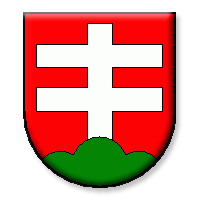 ORGANIZAČNÝ PORIADOK MESTSKEJ POLÍCIE SKALICA  Účinnosť: 01.01.2021  1/19ORGANIZAČNÝ PORIADOK MESTSKEJ POLÍCIE SKALICA Účinnosť: 01.01.2021    2/19ORGANIZAČNÝ PORIADOK MESTSKEJ POLÍCIE SKALICA Účinnosť: 01.01.2021     3/19ORGANIZAČNÝ PORIADOK MESTSKEJ POLÍCIE SKALICA  Účinnosť: 01.01.2021  4/19ORGANIZAČNÝ PORIADOK MESTSKEJ POLÍCIE SKALICA  Účinnosť: 01.01.2021  5/19ORGANIZAČNÝ PORIADOK MESTSKEJ POLÍCIE SKALICA  Účinnosť: 01.01.2021  6/19ORGANIZAČNÝ PORIADOK MESTSKEJ POLÍCIE SKALICA  Účinnosť: 01.01.2021  7/19ORGANIZAČNÝ PORIADOK MESTSKEJ POLÍCIE SKALICA  Účinnosť: 01.01.2021  8/19ORGANIZAČNÝ PORIADOK MESTSKEJ POLÍCIE SKALICA  Účinnosť: 01.01.2021  9/19ORGANIZAČNÝ PORIADOK MESTSKEJ POLÍCIE SKALICA  Účinnosť: 01.01.2020  10/19ORGANIZAČNÝ PORIADOK MESTSKEJ POLÍCIE SKALICA  Účinnosť: 01.01.2020  11/19ORGANIZAČNÝ PORIADOK MESTSKEJ POLÍCIE SKALICA  Účinnosť: 01.01.2020  12/19ORGANIZAČNÝ PORIADOK MESTSKEJ POLÍCIE SKALICA  Účinnosť: 01.01.2021  13/19ORGANIZAČNÝ PORIADOK MESTSKEJ POLÍCIE SKALICA  Účinnosť: 01.01.2021  14/19ORGANIZAČNÝ PORIADOK MESTSKEJ POLÍCIE SKALICA  Účinnosť: 01.01.2020  15/19ORGANIZAČNÝ PORIADOK MESTSKEJ POLÍCIE SKALICA  Účinnosť: 01.01.2020  16/19ORGANIZAČNÝ PORIADOK MESTSKEJ POLÍCIE SKALICA  Účinnosť: 01.01.2020  17/19ORGANIZAČNÝ PORIADOK MESTSKEJ POLÍCIE SKALICA  Účinnosť: 01.01.2020  18/19ORGANIZAČNÝ PORIADOK MESTSKEJ POLÍCIE SKALICA  Účinnosť: 01.01.2020  19/19Náčelník MsPSekretárka náčelníka MsP SkalicaZástupca náčelníka MsP  resp. poverený prísl. zastupovaním/veliteľ zmeny/hliadkyVeliteľ hliadky Príslušník MsPOperátor KS - CHDORGANIZAČNÉ ÚTVARY MsPSKALICA POČET ZAMESTNANCOV Náčelník MsP1 Príslušník mestskej polície (vrátane zástupcu                                  .náčelníka MsP)13  Sekretárka náčelníka MsP1 Operátor kamerového systému 6  SPOLU21